		Соглашение		О принятии единообразных технических предписаний для колесных транспортных средств, предметов оборудования и частей, которые могут быть установлены и/или использованы на колесных транспортных средствах, и об условиях взаимного признания официальных утверждений, выдаваемых на основе этих предписаний*(Пересмотр 3, включающий поправки, вступившие в силу 14 сентября 2017 года)		Добавление 122 – Правила № 123 ООН		Пересмотр 2 – Поправка 4Дополнение 8 к поправкам серии 01 – Дата вступления в силу: 10 октября 2017 года 		Единообразные предписания, касающиеся официального утверждения адаптивных систем переднего освещения (АСПО) для автотранспортных средствНастоящий документ опубликован исключительно в информационных целях. Аутентичным и юридически обязательным текстом является документ ECE/TRANS/WP.29/2017/41 (1622506).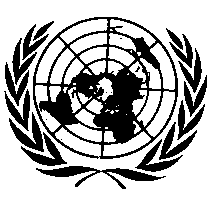 ОРГАНИЗАЦИЯ ОБЪЕДИНЕННЫХ НАЦИЙПункт 1.16.1 изменить следующим образом:«1.16.1	торговое наименование или товарный знак (товарные знаки):a)	фонари, имеющие одно и то же торговое наименование или товарный знак, но произведенные различными изготовителями, рассматриваются в качестве фонарей различных типов;b)	фонари, произведенные одним и тем же изготовителем, отличающиеся только торговым наименованием или товарным знаком, рассматриваются в качестве фонарей одного типа».Включить новые пункты 2.2.7–2.2.7.2 следующего содержания:«2.2.7	Если речь идет о типе фонаря, отличающемся от ранее официально утвержденного типа только торговым наименованием или товарным знаком, то достаточно представить:2.2.7.1		заявление изготовителя фонаря о том, что представленный тип идентичен (за исключением торгового наименования или товарного знака) уже официально утвержденному типу и производится тем же изготовителем, причем это удостоверяется по его коду официального утверждения;2.2.7.2		два образца с новым торговым наименованием или товарным знаком либо соответствующие документы».Пункт 2.2.7 (прежний), изменить нумерацию на 2.2.8.Пункт 5 изменить следующим образом:		«5.	Общие технические требованияК настоящим Правилам применяют требования, предусмотренные в разделе 5 «Общие технические требования», разделе 6 «Отдельные технические требования» и приложениях, на которые сделаны ссылки в вышеназванных разделах Правил № 48 ООН и серий поправок к ним, действующих на момент подачи заявки на официальное утверждение типа фонаря.Требования, касающиеся каждого фонаря и категории/ий транспортных средств, для установки на которых предназначен данный фонарь, применяют в том случае, если возможно проведение проверки фонаря в момент его официального утверждения типа.5.1		…»Пункт 5.7.3 изменить следующим образом:«5.7.3	На случай несрабатывания должна быть предусмотрена возможность автоматического переключения на луч ближнего света либо режим фотометрических условий, в которых значения освещенности не превышают 1 300 кд в зоне III b, как это определено в приложении 3 к настоящим Правилам, и не менее 3 400 кд в точке "сегмент Imax", например при помощи таких средств, как отключение, уменьшение силы света, наведение сверху вниз и/или замена функции.	При проведении испытаний на проверку соответствия этим требованиям техническая служба, уполномоченная проводить испытания для официального утверждения, руководствуется инструкциями, представленными подателем заявки».Пункт 6.2.4 изменить следующим образом:«6.2.4	При испускании луча ближнего света в конкретном режиме система должна отвечать требованиям соответствующего раздела (C, V, E, W) части А таблицы 1 (фотометрические значения) и таблицы 2 (Imax и положения светотеневой границы) приложения 3 к настоящим Правилам, а также раздела 1 (требования относительно светотеневой границы) приложения 8 к настоящим Правилам».Пункт 6.2.5.4 изменить следующим образом:«6.2.5.4	Если запрашивают официальное утверждение в отношении режима поворотного освещения категории 1, то система должна быть сконструирована таким образом, чтобы в случае несрабатывания, приводящего к боковому смещению или изменению освещения, можно было бы автоматически обеспечить либо фотометрические условия, соответствующие пункту 6.2.4 выше, либо режим фотометрических условий, в которых значения освещенности составляют не более 1 300 кд в зоне III b, как определено в приложении 3 к настоящим Правилам, и не менее 3 400 кд в точке "сегмент Imax";»Пункт 6.4.3.1 изменить следующим образом:«6.4.3.1	луч ближнего света: точки B50L и 75R или 50R, если это применимо; 	луч дальнего света: IM и точка HV (в процентах от IM);»Приложение 3Рис. 1 изменить следующим образом:		«Рис. 1
Фотометрические требования в отношении угловых положений луча ближнего света (для правостороннего движения)»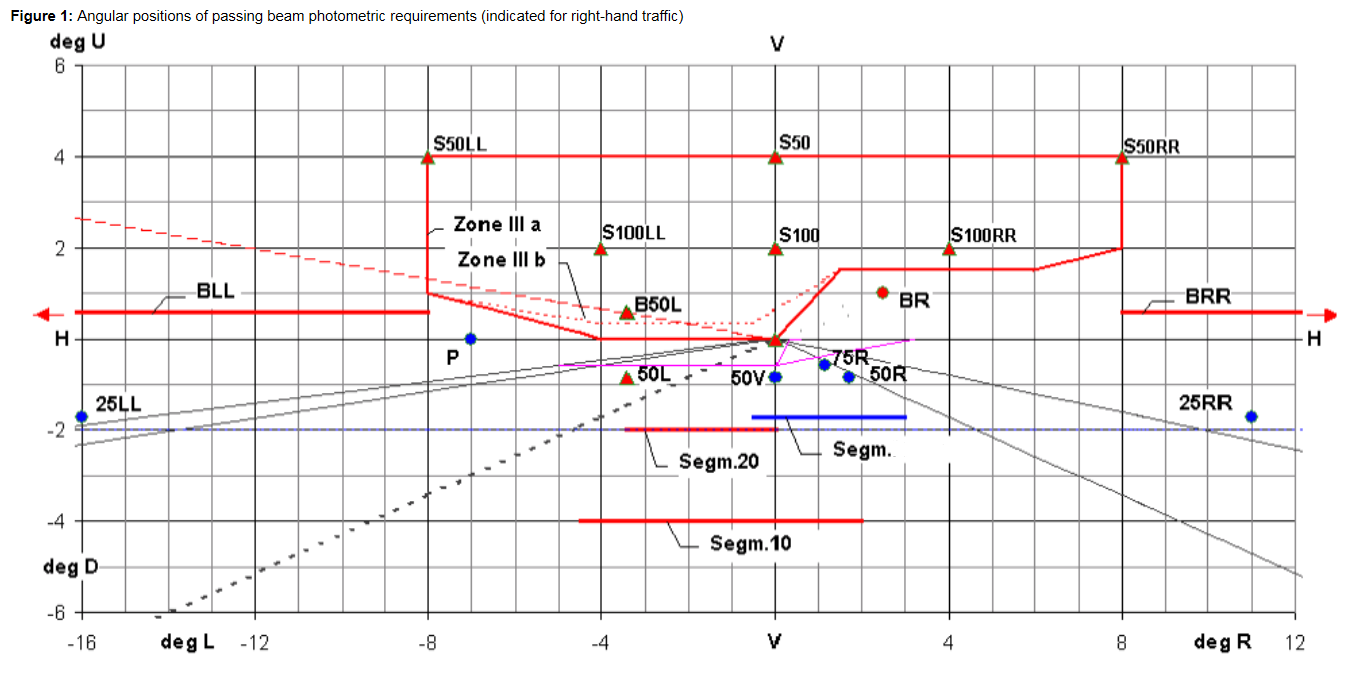 Таблица 1, часть A, строка 18, заменить «Emax» на «Imax».Таблица 1, часть B, строка 18, заменить «Emax» на «Imax».Таблица 1, сноска 3, изменить следующим образом:«3	Требования в соответствии с положениями, указанными в таблице 2 ниже ("сегмент Imax"), применяются дополнительно».Таблицу 2 изменить следующим образом:	«Таблица 2
Угловое положение/значения в градусах и дополнительные требования для элементов луча ближнего света»Приложение 4Вступительную часть изменить следующим образом:		«Испытания на устойчивость фотометрических характеристик функционирующих систем – Испытания на комплектных системах	Испытания на комплектных системах	После измерения фотометрических значений в соответствии с предписаниями настоящих Правил в точке Imax в случае луча дальнего света и в точках 25L, 50V и B50L (или R) в зависимости от конкретной ситуации в случае луча ближнего света проводят испытание образца комплектной системы на устойчивость фотометрических характеристик в процессе ее функционирования.	…»Пункт 1.2.1.2 изменить следующим образом:«1.2.1.2	Для системы или ее частей с внешним рассеивателем из пластического материала смесь воды и загрязняющего вещества, наносимая на испытательный образец, состоит из:	a)	9 частей по весу силикатного песка, размер частиц которого составляет 0−100 мкм;	b)	1 части по весу угольной пыли органического происхождения, полученной из буковой древесины, размер частиц которой составляет 0−100 мкм;	c)	0,2 части по весу NaCMC5;	d)	5 частей по весу хлорида натрия (чистотой 99%);	e)	13 частей по весу дистиллированной воды, проводимость которой менее  1 мСм/м; 	f)	2 ± 1 капли поверхностно-активного вещества6».Пункт 1.2.1.5 изменить следующим образом:«1.2.1.5	Нанесение испытательной смеси на испытательный образец	Испытательную смесь наносят ровным слоем на всю(е) светоиспускающую(ие) поверхность(и) испытательного образца и оставляют на ней до высыхания. Эту процедуру повторяют до тех пор, пока величина освещенности не уменьшится на 15−20% по сравнению со значениями, измеренными в каждой из следующих точек в соответствии с условиями, указанными в настоящем приложении:	точка Imax луча дальнего света в нейтральном состоянии;	50V для луча ближнего света класса С и каждого указанного режима луча ближнего света».Пункты 2.2.1 и 2.2.2  изменить следующим образом:«2.2.1	Результат, выраженный в миллирадианах (мрад), считают приемлемым для фары ближнего света, если абсолютное значение  r1 =  r3 – r60 , зарегистрированное на этой фаре, не превышает 1,0 мрад ( r1  1,0 мрад) в направлении вверх и 2,0 мрад ( r1  2,0 мрад) в направлении вниз.2.2.2	Однако если это значение составляет:	, то проводят испытание дополнительного образца фары, установленной на опоре таким образом, как ее следует устанавливать на транспортном средстве, в соответствии с предписаниями пункта 2.1 после трехразового последовательного прохождения цикла, указанного ниже, для стабилизации правильного положения механических частей фары: 	a)	включение фары ближнего света на один час (напряжение устанавливают в соответствии с предписаниями пункта 1.1.1.2);	b)	выключение фары на один час.	После этих трех циклов фара данного типа считается приемлемой, если абсолютные значения Δr, измеренные в соответствии с пунктом 2.1 выше на этом дополнительном образце, отвечают требованиям пункта 2.2.1 выше».Приложение 5 Пункт 1.2.1.1 изменить следующим образом: «1.2.1.1	В случае указанных ниже значений луча ближнего света и режимов его использования допускаются соответственно следующие максимальные неблагоприятные отклонения: 	a)	максимальные значения в точке В50L: 170 кд (эквивалентно 20%) и 255 кд (эквивалентно 30%); 	b)	максимальные значения в зоне III и на сегменте ВLL: 255 кд (эквивалентно 20%) и 380 кд (эквивалентно 30%);	c)	максимальные значения на сегментах Е, F1, F2 и F3: 170 кд (эквивалентно 20%) и 255 кд (эквивалентно 30%);	d)	минимальные значения в BR, P, в группах S 50+ S 50LL+ S 50RR, S 100+ S 100LL+ S 100RR и минимальные значения, предписанные в сноске 4 к таблице 1 в приложении 3 к настоящим Правилам (B50L, BR, BRR, BLL): половина от требуемого значения (эквивалентно 20%) и три четверти от требуемого значения (эквивалентно 30%)».Пункт 2.4 изменить следующим образом:«2.4	Измеряемые и регистрируемые фотометрические характеристики 	На отобранной фаре проводят фотометрические измерения в точках, предусмотренных в настоящих Правилах; эти измерения ограничиваются:	точками Imax, HV1, "HL" and "HR"2 в случае луча дальнего света,	точками B50L, 50L, 50V, 75R, если это применимо, и 25LL в случае луча(ей) ближнего света (см. рис. 1 в приложении 3)».Приложение 6 Пункт 2.1.2.1 изменить следующим образом:«2.1.2.1	Метод измерений	Фотометрические измерения проводят на образцах до и после испытания.	Вышеуказанные измерения проводят в соответствии с приложением 9 к настоящим Правилам в следующих точках:	B50L и 50V – для луча ближнего света класса С;	Imax – для луча дальнего света системы».Пункт 2.6.1.2 изменить следующим образом:«2.6.1.2	Результаты	После испытания результаты фотометрических измерений, произведенных на системе или ее части в соответствии с настоящими Правилами, не должны превышать более чем на 30% максимальные значения, предусмотренные в точке В50L, и не должны быть более чем на 10% ниже минимальных значений, предусмотренных в точке 75R, если это применимо».Приложение 7, пункт 1.2.1.1 изменить следующим образом: «1.2.1.1	в случае указанных ниже значений луча ближнего света и режимов его использования допускаются соответственно следующие максимальные неблагоприятные отклонения: 	a)	максимальные значения в точке В50L: 170 кд (эквивалентно 20%) и 255 кд (эквивалентно 30%); 	b)	максимальные значения в зоне III и на сегменте ВLL: 255 кд (эквивалентно 20%) и 380 кд (эквивалентно 30%);	c)	максимальные значения на сегментах Е, F1, F2 и F3: 170 кд (эквивалентно 20%) и 255 кд (эквивалентно 30%);	d)	минимальные значения в BR, P, в группах S50+S50LL+S50RR, S100+S100LL+S100RR и минимальные значения, предписанные в сноске 4 к таблице 1 в приложении 3 к настоящим Правилам (B50L, BR, BRR, BLL): половина от требуемого значения (эквивалентно 20%) и три четверти от требуемого значения (эквивалентно 30%)».E/ECE/324/Rev.2/Add.122/Rev.2/Amend.4−E/ECE/TRANS/505/Rev.2/Add.122/Rev.2/Amend.4E/ECE/324/Rev.2/Add.122/Rev.2/Amend.4−E/ECE/TRANS/505/Rev.2/Add.122/Rev.2/Amend.4E/ECE/324/Rev.2/Add.122/Rev.2/Amend.4−E/ECE/TRANS/505/Rev.2/Add.122/Rev.2/Amend.411 December 2017 Луч ближнего света
класса СЛуч ближнего света
класса СЛуч ближнего света
класса VЛуч ближнего света
класса VЛуч ближнего света
класса VЛуч ближнего света
класса EЛуч ближнего света
класса EЛуч ближнего света
класса EЛуч ближнего света
класса EЛуч ближнего света
класса WЛуч ближнего света
класса W№Обозначение части светового луча
и требованияпо гори-зонталипо верти-калипо гори-зонталипо верти-калипо верти-калипо гори-зонталипо гори-зонталипо верти-калипо верти-калипо гори-зонталипо верти-калиУгловое положение/
значение в градусах для сегмента Imax2.1Максимальная сила 
света в "сегменте Imax", как указано в настоящей таблице, должна находиться в пределах, предписанных на 
строке 18 в таблице 10,5 L − 
3 R0,3 D − 
1,72 D0,3 D − 
1,72 D0,3 D − 
1,72 D0,5 L − 
3 R0,5 L − 
3 R0,1 D − 
1,72 D0,1 D − 
1,72 D0,5 L − 
3 R0,3 D − 1,72 D2.2Светотеневая граница и ее часть(и) должны:a)	соответствовать требованиям пункта 1 приложения 8 к настоящим Правилам и Светотеневая граница и ее часть(и) должны:a)	соответствовать требованиям пункта 1 приложения 8 к настоящим Правилам и Светотеневая граница и ее часть(и) должны:a)	соответствовать требованиям пункта 1 приложения 8 к настоящим Правилам и Светотеневая граница и ее часть(и) должны:a)	соответствовать требованиям пункта 1 приложения 8 к настоящим Правилам и Светотеневая граница и ее часть(и) должны:a)	соответствовать требованиям пункта 1 приложения 8 к настоящим Правилам и Светотеневая граница и ее часть(и) должны:a)	соответствовать требованиям пункта 1 приложения 8 к настоящим Правилам и Светотеневая граница и ее часть(и) должны:a)	соответствовать требованиям пункта 1 приложения 8 к настоящим Правилам и Светотеневая граница и ее часть(и) должны:a)	соответствовать требованиям пункта 1 приложения 8 к настоящим Правилам и Светотеневая граница и ее часть(и) должны:a)	соответствовать требованиям пункта 1 приложения 8 к настоящим Правилам и Светотеневая граница и ее часть(и) должны:a)	соответствовать требованиям пункта 1 приложения 8 к настоящим Правилам и Светотеневая граница и ее часть(и) должны:a)	соответствовать требованиям пункта 1 приложения 8 к настоящим Правилам и Светотеневая граница и ее часть(и) должны:a)	соответствовать требованиям пункта 1 приложения 8 к настоящим Правилам и 2.2b)	быть размещены таким образом, чтобы горизонтальная плоскость находиласьв точке V = 0,57 Dне выше
0,57 D и 
не ниже 1,3 Dне выше
0,57 D и 
не ниже 1,3 Dне выше 0,23 D8 и не ниже 0,57 Dне выше 0,23 D и не ниже
0,57 D8Требования в соответствии с положениями, указанными в таблице 6 ниже, применяются дополнительно.Требования в соответствии с положениями, указанными в таблице 6 ниже, применяются дополнительно.Требования в соответствии с положениями, указанными в таблице 6 ниже, применяются дополнительно.Требования в соответствии с положениями, указанными в таблице 6 ниже, применяются дополнительно.Требования в соответствии с положениями, указанными в таблице 6 ниже, применяются дополнительно.Требования в соответствии с положениями, указанными в таблице 6 ниже, применяются дополнительно.Требования в соответствии с положениями, указанными в таблице 6 ниже, применяются дополнительно.Требования в соответствии с положениями, указанными в таблице 6 ниже, применяются дополнительно.Требования в соответствии с положениями, указанными в таблице 6 ниже, применяются дополнительно.Требования в соответствии с положениями, указанными в таблице 6 ниже, применяются дополнительно.Требования в соответствии с положениями, указанными в таблице 6 ниже, применяются дополнительно.Требования в соответствии с положениями, указанными в таблице 6 ниже, применяются дополнительно.при перемещениивверхболее 1,0 мрад, но не более 1,5 мрад
(1,0 мрад < ΔrI ≤ 1,5 мрад)внизболее 2,0 мрад, но не более 3,0 мрад
(2,0 мрад < ΔrI ≤ 3,0 мрад)